                                                                                         CONTRATOS MENORES DE SERVICIOS 2020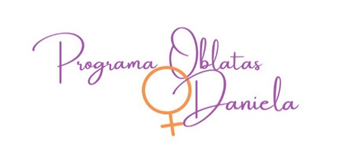 El pasado ejercicio 2020 no ha existido desistimiento o renuncia de contratos menores. Se    ejecutaron los siguientes contratos menores sin producirse modificación alguna:AYUNTAMIENTO DE LAS PALMAS DE GRAN CANARIAAYUNTAMIENTO DE LAS PALMAS DE GRAN CANARIAAYUNTAMIENTO DE LAS PALMAS DE GRAN CANARIAAYUNTAMIENTO DE LAS PALMAS DE GRAN CANARIACONCEJALÍA DE ASUNTOS SOCIALESCONCEJALÍA DE ASUNTOS SOCIALESCONCEJALÍA DE ASUNTOS SOCIALESCONCEJALÍA DE ASUNTOS SOCIALESContrato menor de serviciosContrato menor de serviciosContrato menor de serviciosContrato menor de serviciosObjeto: Realización de unas jornadas con participación online, contra la trata y la explotación sexual de mujeres.Objeto: Realización de unas jornadas con participación online, contra la trata y la explotación sexual de mujeres.Objeto: Realización de unas jornadas con participación online, contra la trata y la explotación sexual de mujeres.Objeto: Realización de unas jornadas con participación online, contra la trata y la explotación sexual de mujeres.Duración: Septiembre 2020Duración: Septiembre 2020Duración: Septiembre 2020Aportación del Ayuntamiento 2020Aportación del Ayuntamiento 2020Aportación del Ayuntamiento 20206.000,00Contrato menor de serviciosContrato menor de serviciosContrato menor de serviciosContrato menor de serviciosObjeto: Taller intensivo de costura, patronaje, identificación de logos y formas de comercialización para 25 mujeres provenientes de la prostitución.Objeto: Taller intensivo de costura, patronaje, identificación de logos y formas de comercialización para 25 mujeres provenientes de la prostitución.Objeto: Taller intensivo de costura, patronaje, identificación de logos y formas de comercialización para 25 mujeres provenientes de la prostitución.Objeto: Taller intensivo de costura, patronaje, identificación de logos y formas de comercialización para 25 mujeres provenientes de la prostitución.Duración: 2020Duración: 2020Duración: 2020Aportación del Ayuntamiento 2020Aportación del Ayuntamiento 2020Aportación del Ayuntamiento 20208.350,00